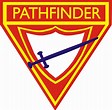 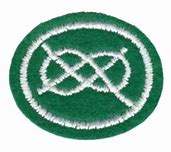 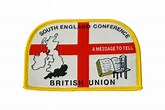 COMPANION CLASSKNOT TYING WORKSHEETWhat is a knot?.............................................................................………………………………………………………………………………………………….Define the following terms?a. Working end………………………………………………………………………….b. Standing end…………………………………………………………………………………………………………………………………………………………………………….c. The Bight……………………………………………………………………………….………………………………………………………………………………………………….d. The standing part…………………………………………………………………..………………………………………………………………………………………………….e. The loop………………………………………………………………………………..…………………………………………………………………………………………………Label the parts of the rope?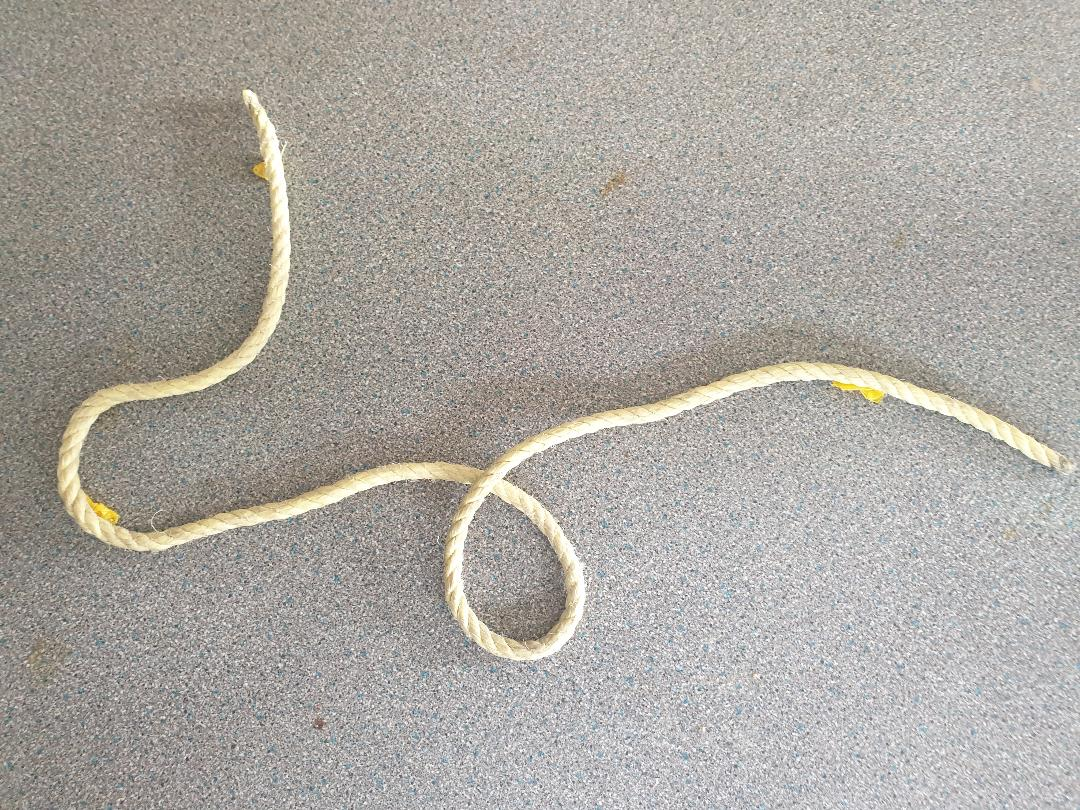 IDENTIFY THE FOLLOWING KNOTS…………………………………………………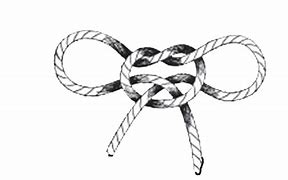 ……………………………………………………..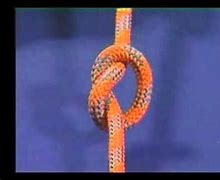 ……………………………………………………….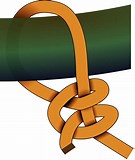 ………………………………………………………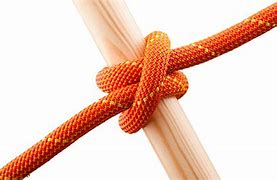 ……………………………………………………..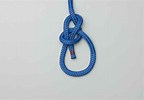 ……………………………………………………..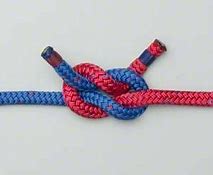 ……………………………………………………….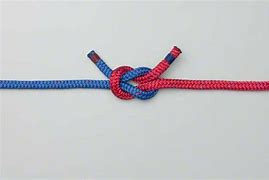 ……………………………………………………………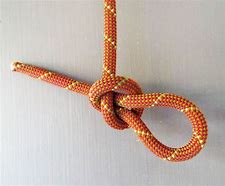 ………………………………………………………….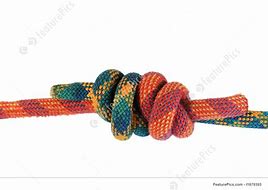 ………………………………………………………..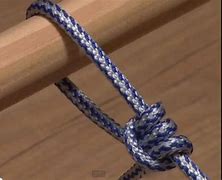 ………………………………………………………..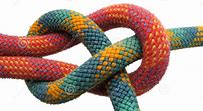 ……………………………………………………….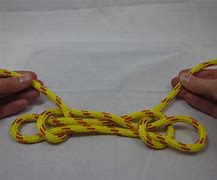 …………………………………………….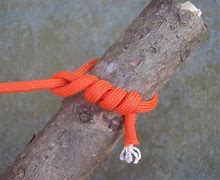 MATCH THE KNOTS TO THEIR USES/ PUT THE NUMBERS ON THE DOTTED LINES…………. Join ropes of unequal thickness.…………. 1. Reduce the length of a cord without cutting and joining               2. Strengthened the portion of a cord which has become weakened.…………. Hold together logs, firewood or poles temporarily.…………. A stopper knot/ Stop a rope from fraying.……………Hitch a horse to a post and securing tent ropes to a peg.……………Used in first aid bandaging.……………. 1.The rescue knot                 2. Staking out an animal.………….. Used in packaging.………….. Shoelace knot.………….  Begin and end lashings.…………..  1.Tying ropes to a trailer.                 2.Securing tent ropes to a peg.…………. Tensioning guy lines.…………. Joining two lines.Double bow knotTaut line hitchBowlineSlip knotTwo half hitchesTimber hitchClove hitchFisherman knotSquare/Reef knotGranny knot.Overhand knot.Sheep bendSheepshankWHAT DOES THE LAW OF KNOTS STATES?...........................................................................................